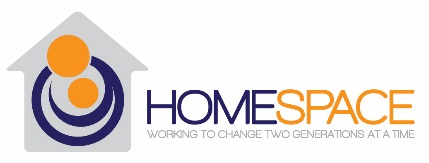 Young Parent Resource &Empowerment ProgramDate of Referral:     ______________                                                                  		Client InformationClient InformationClient InformationClient InformationClient InformationClient InformationYouth Name:Youth Name:Youth Name:DOB:DOB:Age: Gender:     Pregnant:   Yes     No      Pregnant:   Yes     No      Pregnant:   Yes     No      Due Date: ______________________Due Date: ______________________Ethnicity: Ethnicity: Ethnicity: Ethnicity: Ethnicity: Ethnicity: Names/DOB of Children: Names/DOB of Children: Names/DOB of Children: Names/DOB of Children: Names/DOB of Children: Names/DOB of Children: Names/DOB of ChildrenNames/DOB of ChildrenNames/DOB of ChildrenNames/DOB of ChildrenNames/DOB of ChildrenNames/DOB of ChildrenYouth currently in care:   Yes      No            Youth currently in care:   Yes      No            If not, date discharged from care:        If not, date discharged from care:        If not, date discharged from care:        If not, date discharged from care:        If in care, agency name:If in care, agency name:If not in care, previous agency:If not in care, previous agency:If not in care, previous agency:If not in care, previous agency:Who does youth currently live with (circle 1):  Own Apartment      SILP       Foster Home    Group Home        Relative        Shelter       Residential Placement                 Parent/Guardian           Friend             Dorm          Who does youth currently live with (circle 1):  Own Apartment      SILP       Foster Home    Group Home        Relative        Shelter       Residential Placement                 Parent/Guardian           Friend             Dorm          Who does youth currently live with (circle 1):  Own Apartment      SILP       Foster Home    Group Home        Relative        Shelter       Residential Placement                 Parent/Guardian           Friend             Dorm          Who does youth currently live with (circle 1):  Own Apartment      SILP       Foster Home    Group Home        Relative        Shelter       Residential Placement                 Parent/Guardian           Friend             Dorm          Who does youth currently live with (circle 1):  Own Apartment      SILP       Foster Home    Group Home        Relative        Shelter       Residential Placement                 Parent/Guardian           Friend             Dorm          Who does youth currently live with (circle 1):  Own Apartment      SILP       Foster Home    Group Home        Relative        Shelter       Residential Placement                 Parent/Guardian           Friend             Dorm          Is youth’s placement or housing situation unstable at this time?     Yes        NoIf yes, estimated time they must move:  Is youth’s placement or housing situation unstable at this time?     Yes        NoIf yes, estimated time they must move:  Is youth’s placement or housing situation unstable at this time?     Yes        NoIf yes, estimated time they must move:  Is youth’s placement or housing situation unstable at this time?     Yes        NoIf yes, estimated time they must move:  Is youth’s placement or housing situation unstable at this time?     Yes        NoIf yes, estimated time they must move:  Is youth’s placement or housing situation unstable at this time?     Yes        NoIf yes, estimated time they must move:  Client Contact InformationClient Contact InformationClient Contact InformationClient Contact InformationAddress: Address: City, State, Zip: City, State, Zip: Home phone: Cell phone: Cell phone: Cell phone: Emergency Contact: Emergency Contact phone: Emergency Contact phone: Emergency Contact phone: Foster Parent(s) Name(s):Foster Parent(s) Name(s):Foster Parent(s) Name(s):Foster Parent(s) Name(s):Parent(s)/Guardian(s) Name(s): Parent(s)/Guardian(s) Name(s): Parent(s)/Guardian(s) Name(s): Parent(s)/Guardian(s) Name(s): ECDSS Worker Name: ECDSS Worker Name: ECDSS Worker Name: Phone:Current Placement Worker Name:	Current Placement Worker Name:	Current Placement Worker Name:	Phone:Other Contact:Other Contact:Other Contact:Phone:Other Contact:Other Contact:Other Contact:Phone: Referral source Referral source Referral source Referral source Name:  Agency: Agency: Phone:Address: Address: Email:Email:reason for referral Check all areas the youth needs support with from YPREP:Education (tutoring, financial assistance to purchase supplies, assistance with registering, etc.) Employment (assistance with finding employment, financial assistance in purchasing clothing for interviews, bus pass to get to work, etc.)Daily Living (learning to cook, keeping a clean living space, financial assistance with purchasing items for home, learning to use public transportation, etc.)Budgeting (opening a bank account, learning to budget money, etc.)Medical (linking to medical providers, understanding diagnosis, financial assistance to purchase medical equipment, etc.)Housing (finding an apartment, tenant rights, financial assistance to pay for first months rent/security, etc.)Parenting (parenting skills, financial assistance to purchase items for child, etc.)In your own words give a brief description of the need from YPREP:________________________________________________________________________________________________________________________________________________________________________________________________________________________________________________________________________________________________________________________________________________________________________Is the referral being made to access financial help for a specific item?     Yes      NoIf yes, what is the item(s) and the estimate cost of the item: __________________________________________________________________________________________What other resources has the youth explored in paying for this item:  ____________________________________________________________________________________________________________________________________________________________________________________Do you anticipate that this is a one-time need:      Yes       NoAre you looking for long-term case-management from YPREP:    Yes    NoIf yes, please give a description of the goals the youth wish to accomplish in a 3-6 month time frame:  ________________________________________________________________________________________________________________________________________________________________________________________________________________________________________________________________________________________________________________________________________________________________________Please list days and time that the youth is available to meet with the assigned YPREP Worker:  ____________________________________________________________________________________________________________________________________________________________________________________Office Use Only:Date application Reviewed:  ___________________    Reviewed By:  __________________________________Recommendation of YPREP Option (circle 1):   Short-Term       Long-Term   Status:   Accepted                 Declined: 